INDICAÇÃO Nº 1444/2017Indica ao Poder Executivo Municipal que efetue revitalização de canaleta localizada no Jardim Icaraí, que vem gerando reclamações.Excelentíssimo Senhor Prefeito Municipal, Nos termos do Art. 108 do Regimento Interno desta Casa de Leis, dirijo-me a Vossa Excelência para sugerir que, por intermédio do Setor competente seja efetuada revitalização da canaleta localizada entre as Ruas Itambé com Itaúna, no Jardim Icaraí.Justificativa:A referida canaleta vem causando avarias em veículos e ultimamente com as chuvas constantes causa medo também, pois vem provocando quedas de motociclistas. O local está virando criadouro de larvas do mosquito transmissor da Dengue.Plenário “Dr. Tancredo Neves”, em 09 de fevereiro de 2.017.Gustavo Bagnoli-vereador-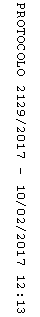 